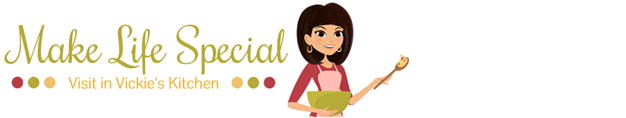 Cinnamon Doughnut Puffs2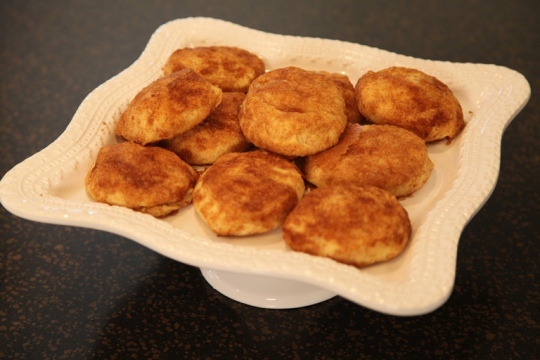 2 Tablespoons Cinnamon1 cup sugar½ cup butter, melted1     8 oz tube refrigerated biscuits ( not flaky kind)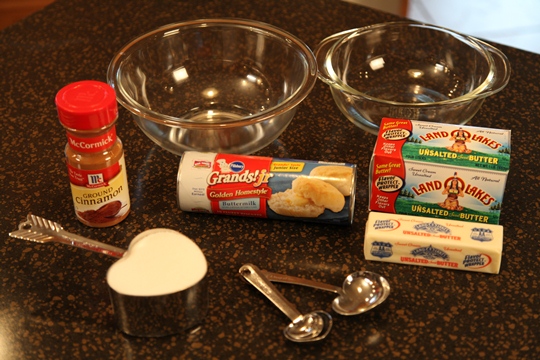 Directions:Mix the cinnamon and sugar together in a medium bowl.  Place the melted butter in a separate bowl.  Separate the biscuits.  Dip biscuits into butter, then into cinnamon & sugar mixture.  Place on an ungreased baking sheet.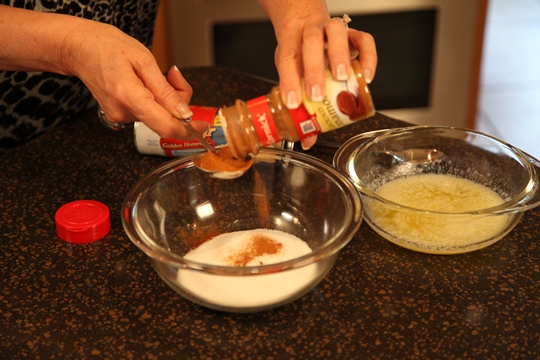 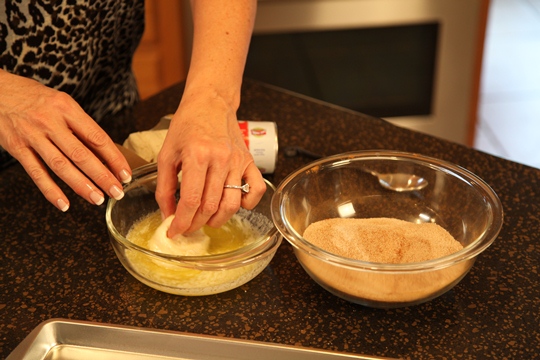 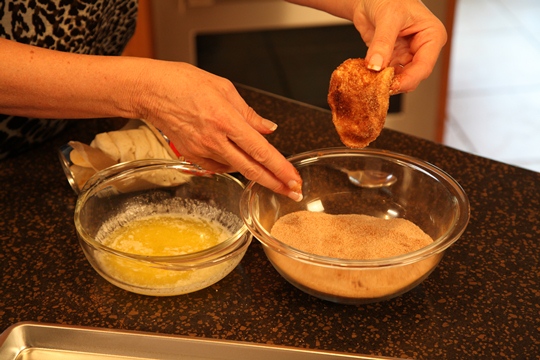 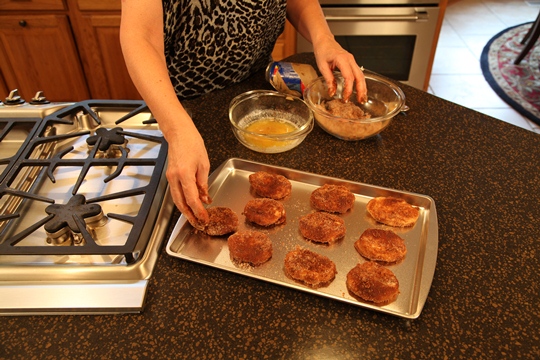 Bake at 375 degrees for 12 to 15 minutes, until golden.Makes 10 Cinnamon Doughnut Puffs
